Kuidas seadistada ZOOMi rakendust nutitelefoni:samm: lae rakendus alla.
Kui sul on Android telefon, mine Google Play rakendusse.
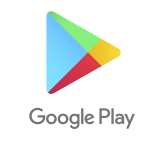 Kui sul on iPhone, mine AppStore rakendusse.

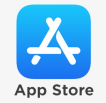 samm: Otsi üles „Zoom“ rakendus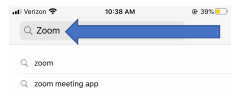 samm: Lae „zoom“ rakendus alla.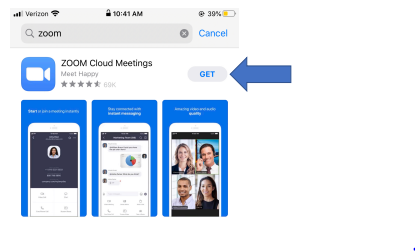 samm: Oota kuni see on alla laetud ja leia see ekraanilt.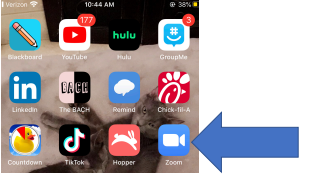 samm: klikka „zoomi“ rakendusel
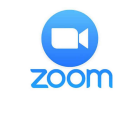 samm: vajuta „Join a meeting“ 


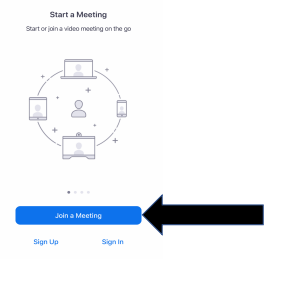 samm: trüki sisse „meeting ID #“ e videokõne tunnus.
ID saad e-maili teel oma grupijuhilt. Vajadusel küsi info@afaasia.ee.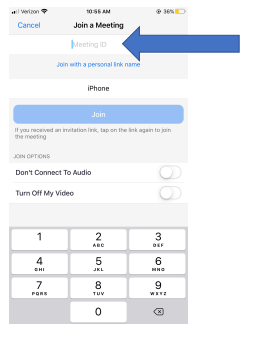 samm: vajuta „join“ 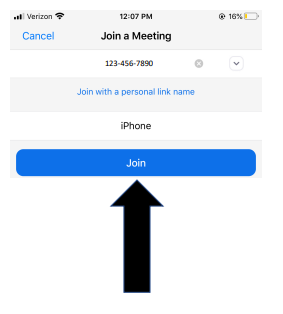 samm: Luba ligipääsu kaamerale, siis näevad teised sinust videopilti.Vajuta „OK“
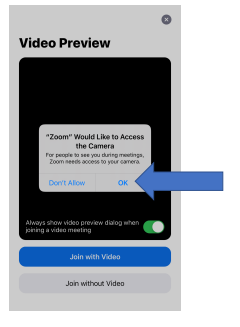 samm: Vajuta „join with video“näitab video eelvaadet: 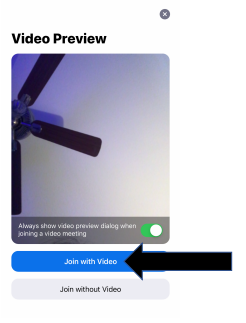 samm: Luba ligipääsu oma seadme mikrofonile, siis teised kuulevad kui sa räägid.Vajuta „OK“.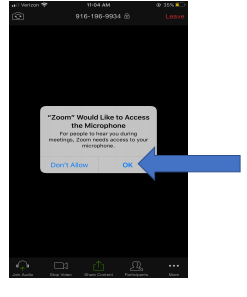 samm: Võid lasta zoomil endale teavitusi saata.Vajuta „Allow“ 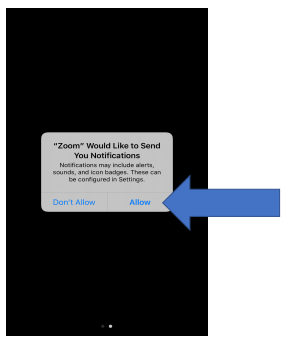 samm: Vajuta „Call using Internet Audio“.See võimaldab kuulda, kui teised räägivad.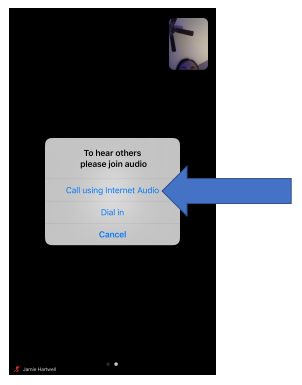 samm: Nüüd saad teistega koos videokõnes osaleda ja suhelda.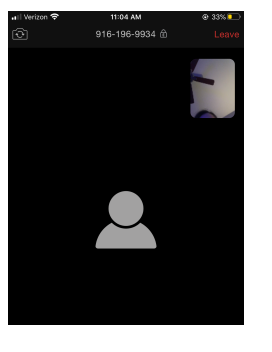 samm: Kui soovid vestlusest lahkuda, siis vajuta „Leave“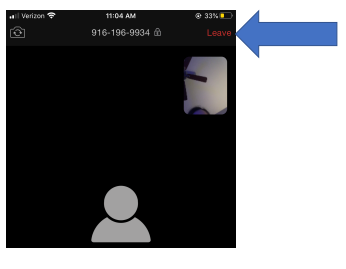 samm: rakendus küsib üle, kas soovid kindasti lahkuda.Kui soovid lahkuda, vajuta „Leave meeting“Kui soovid suhtlemist jätkata, vajuta „Cancel“
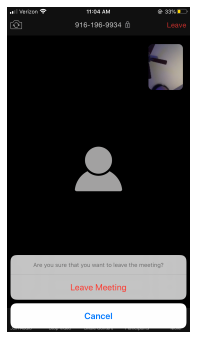 